Question 1a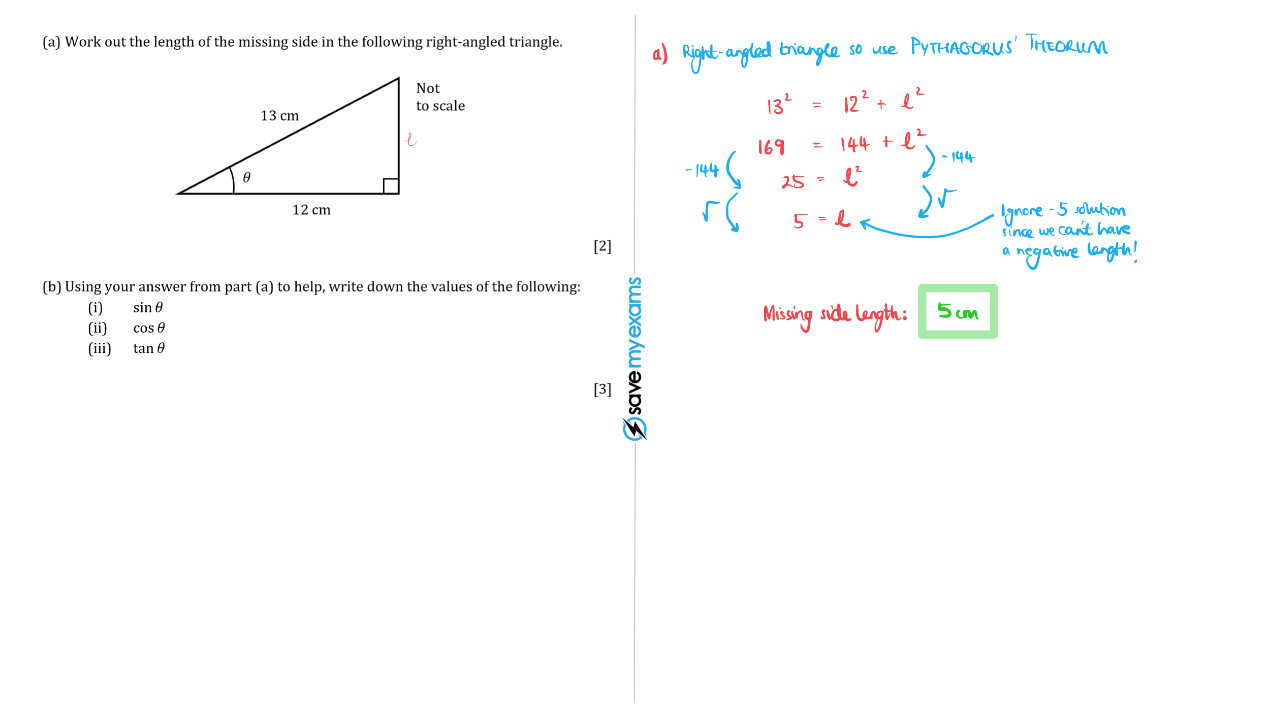 Question 1b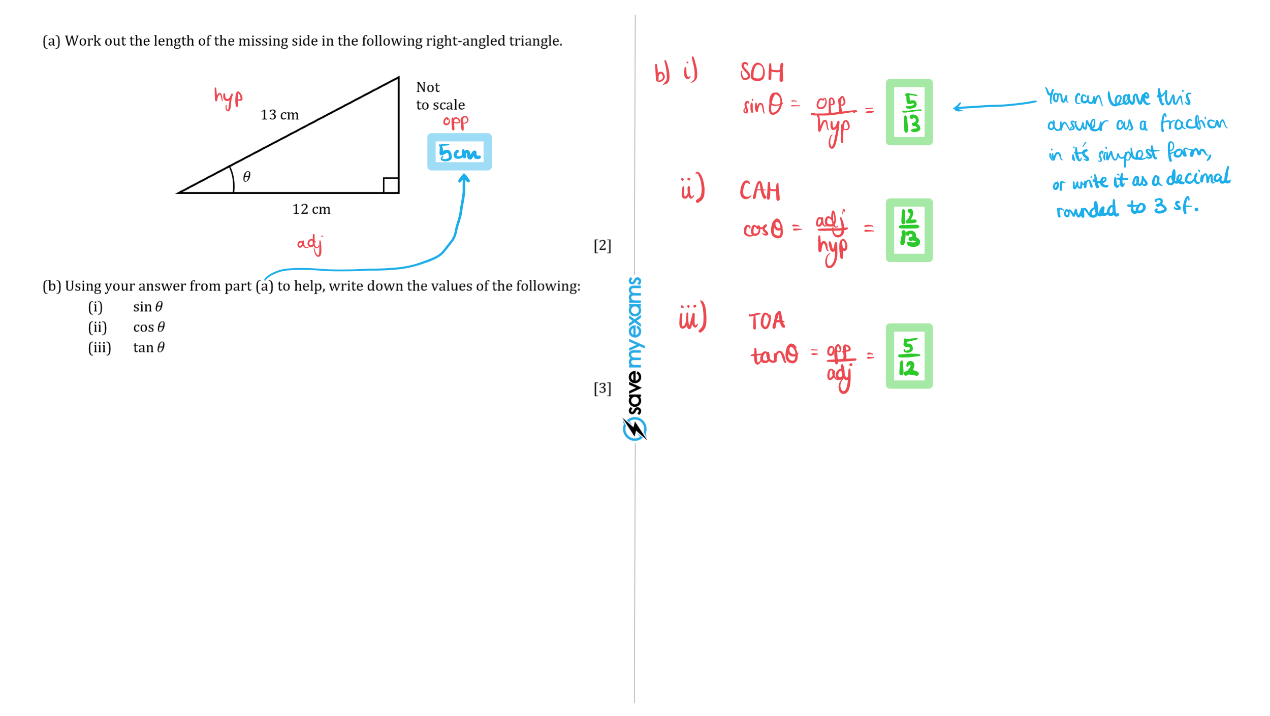 Question 2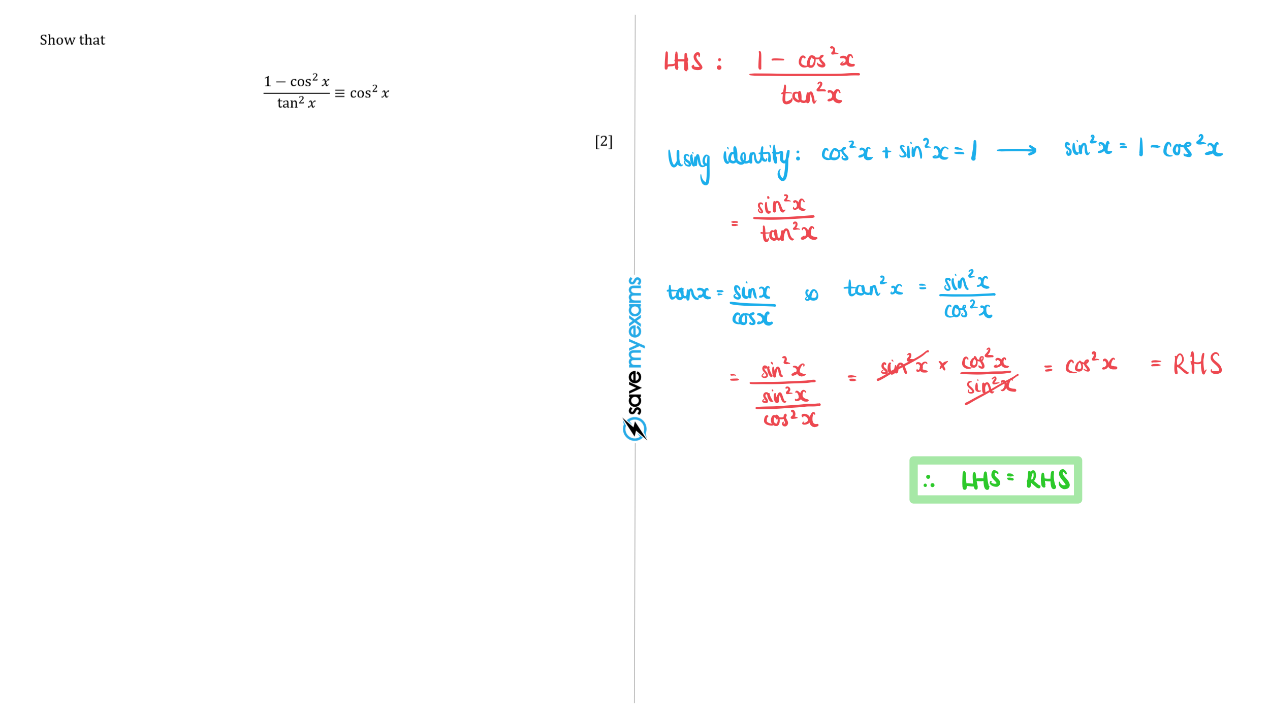 Question 3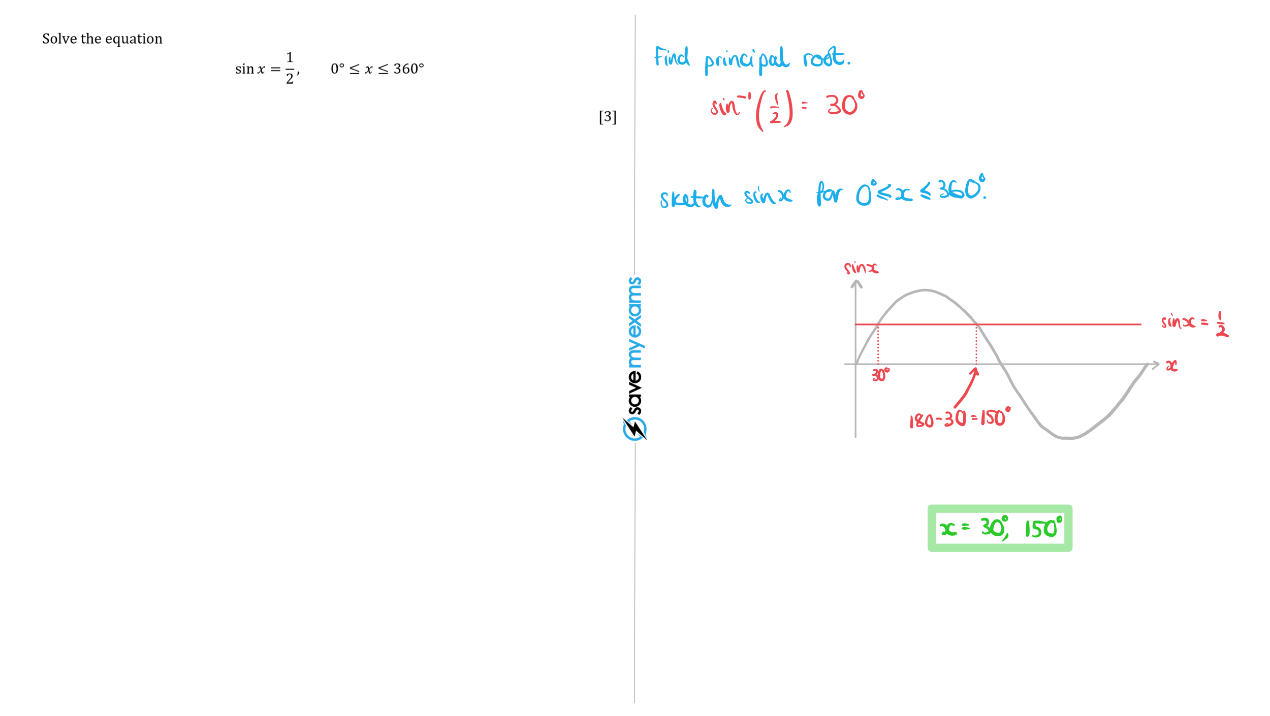 Question 4a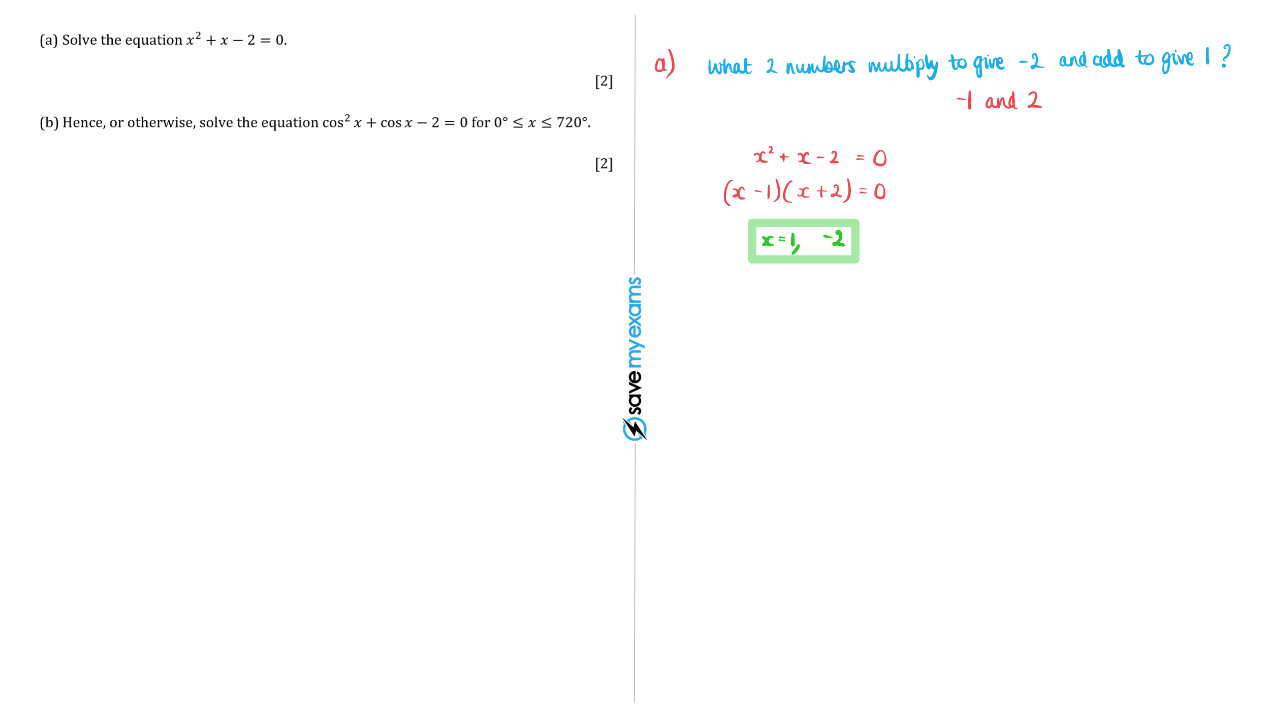 Question 4b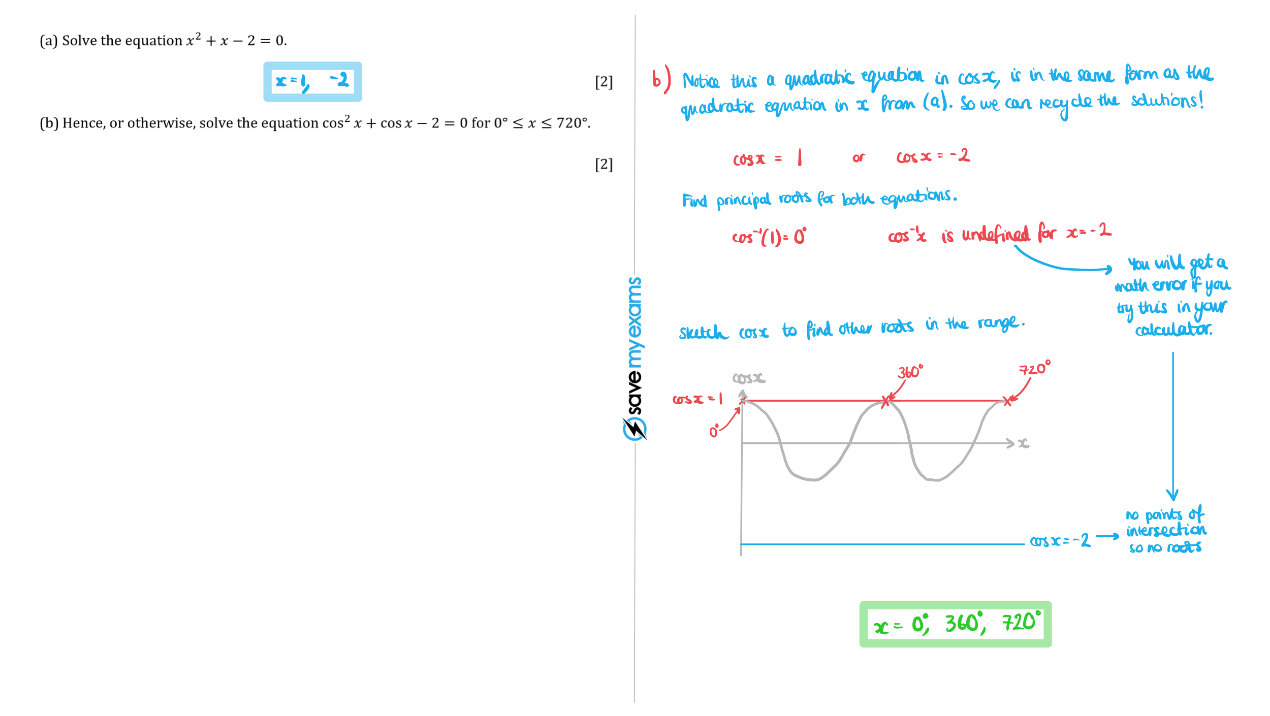 Question 5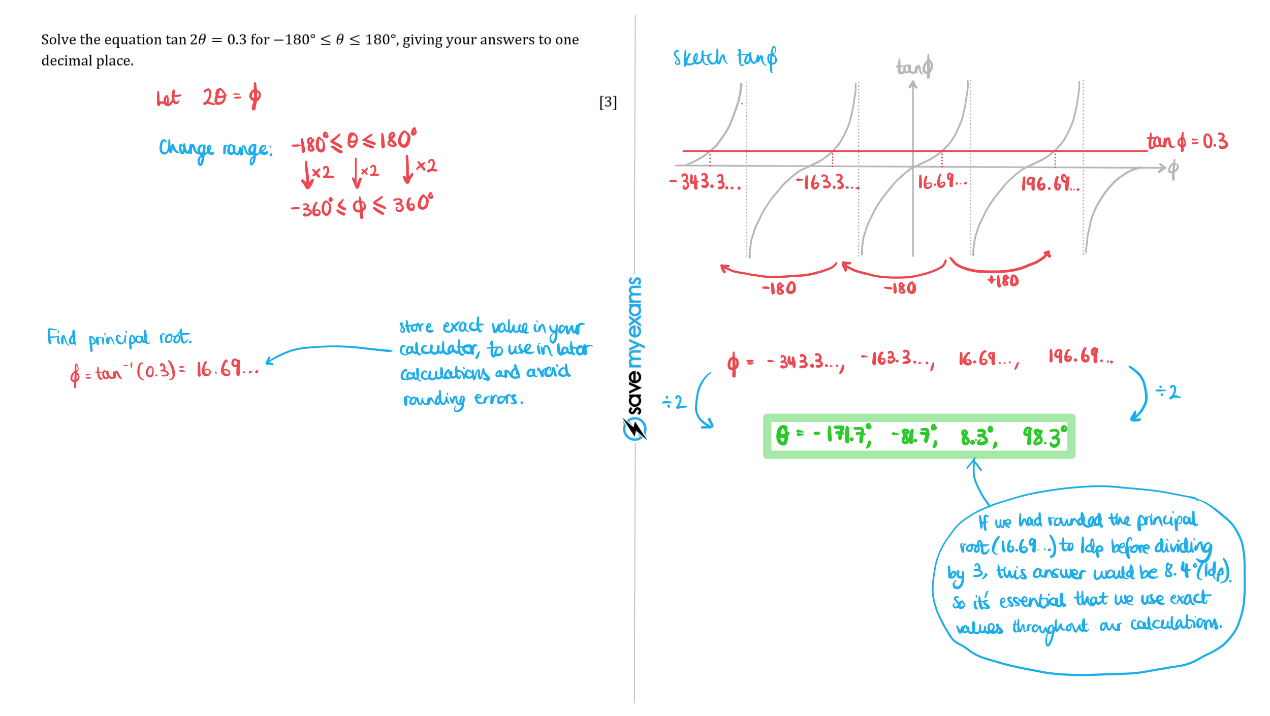 Question 6a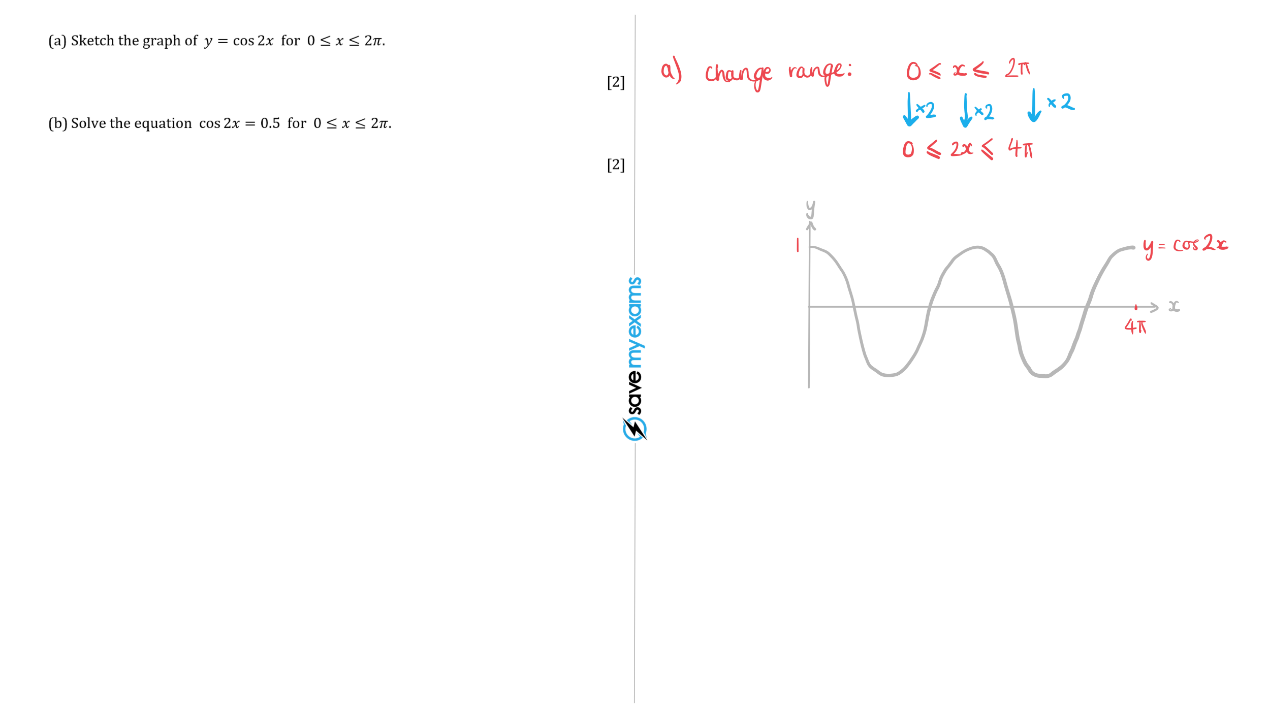 Question 6b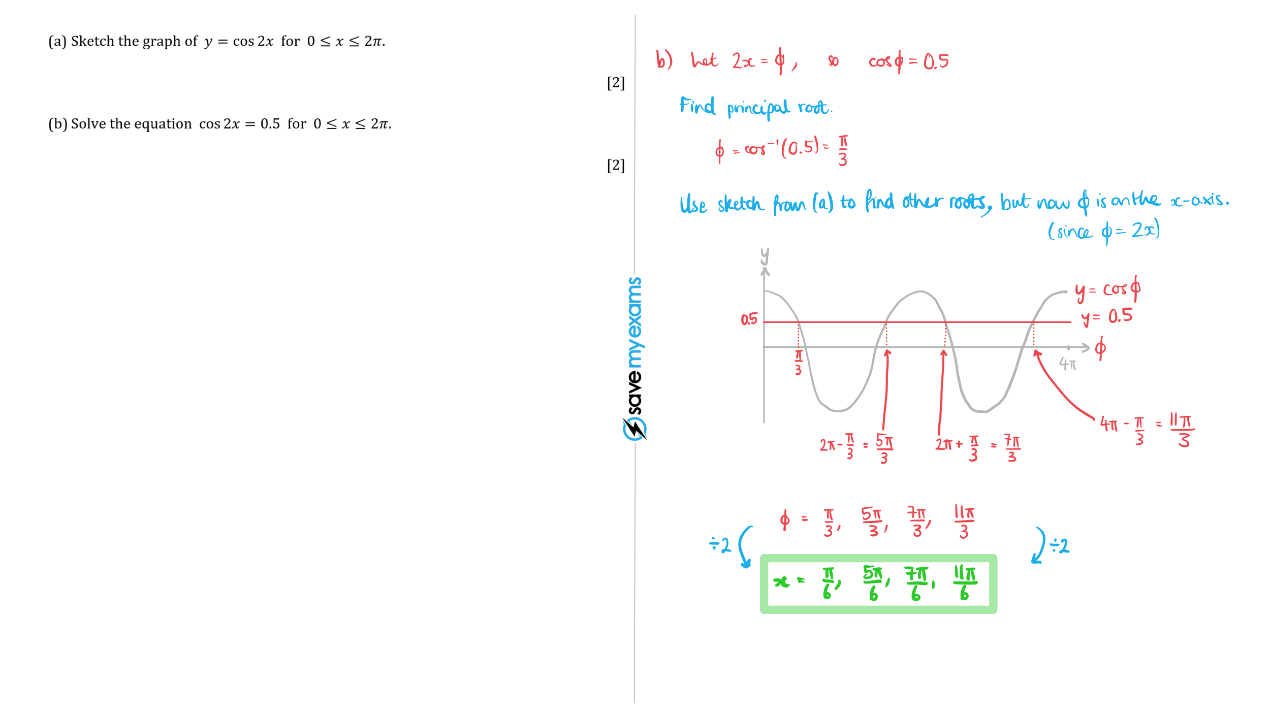 Question 7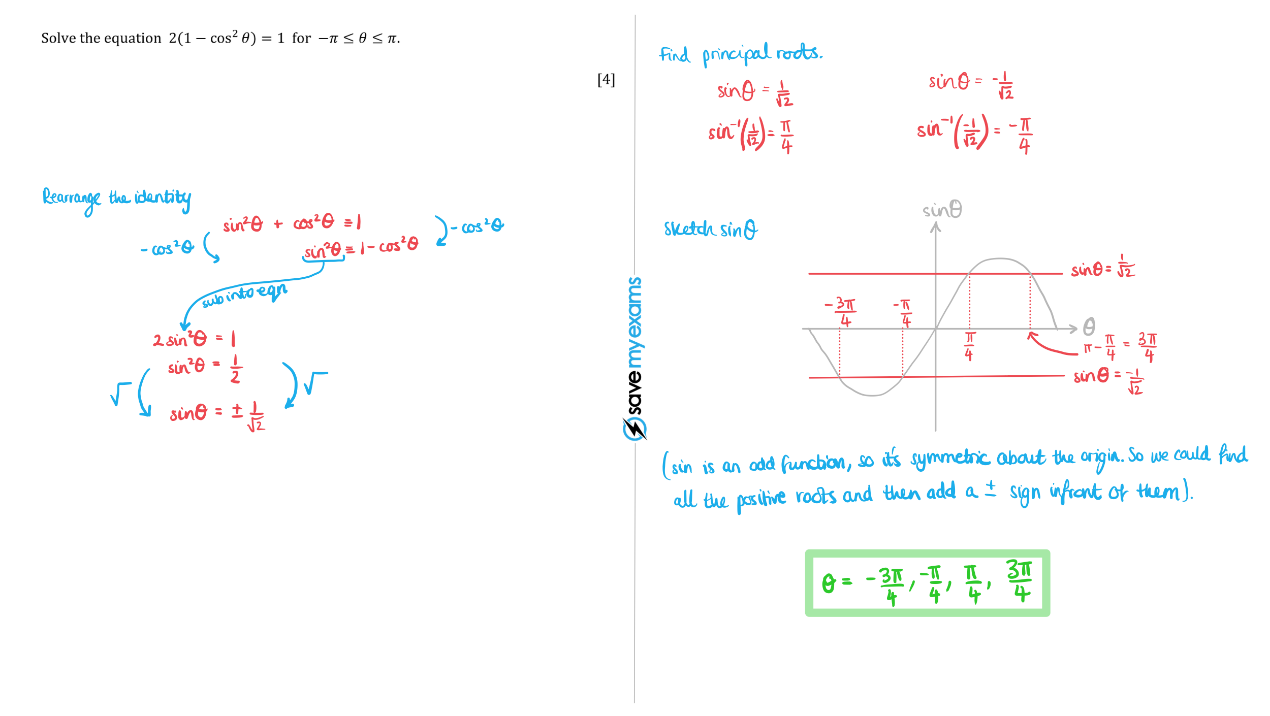 Question 8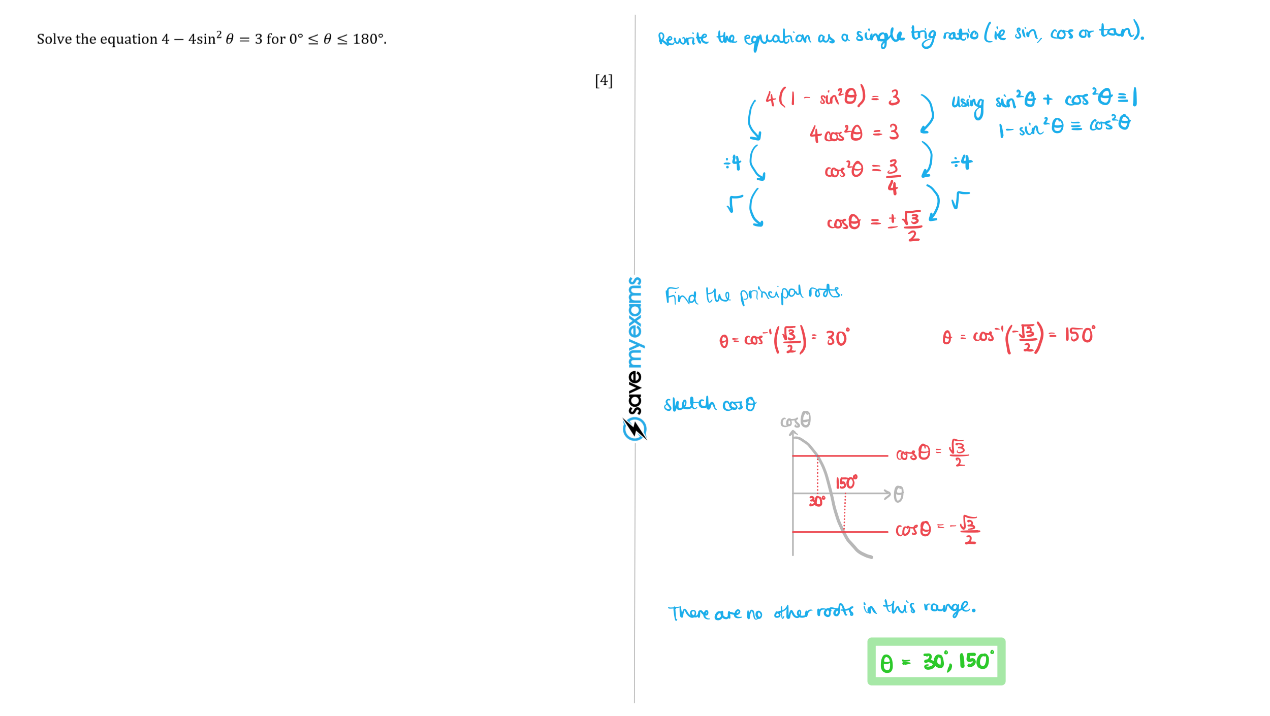 Question 9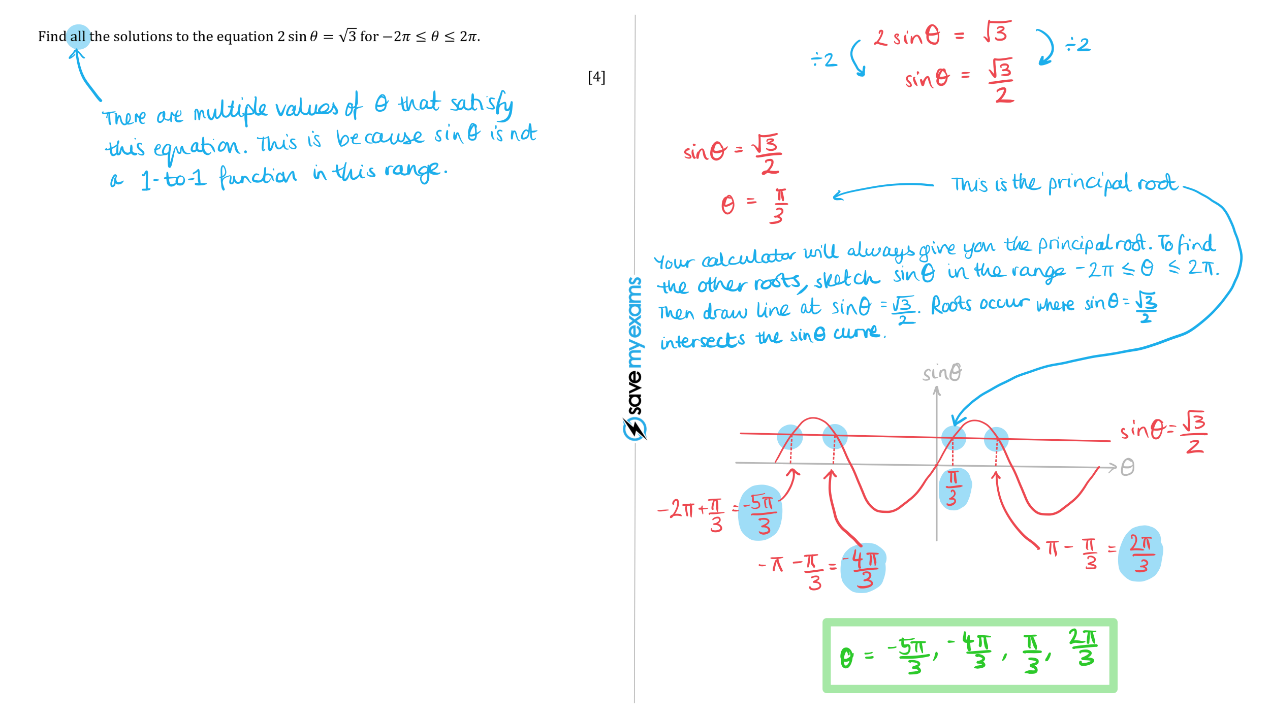 